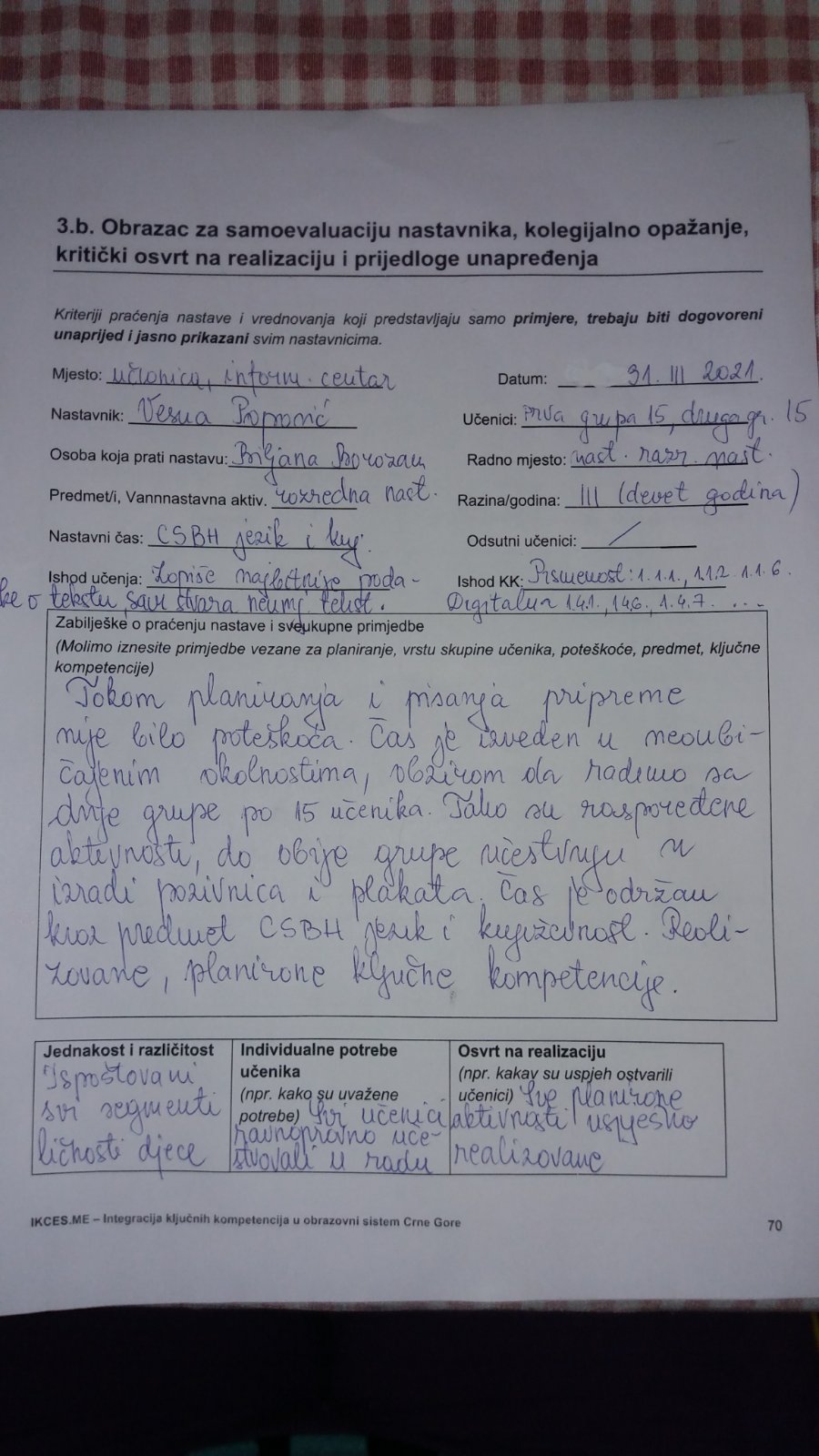 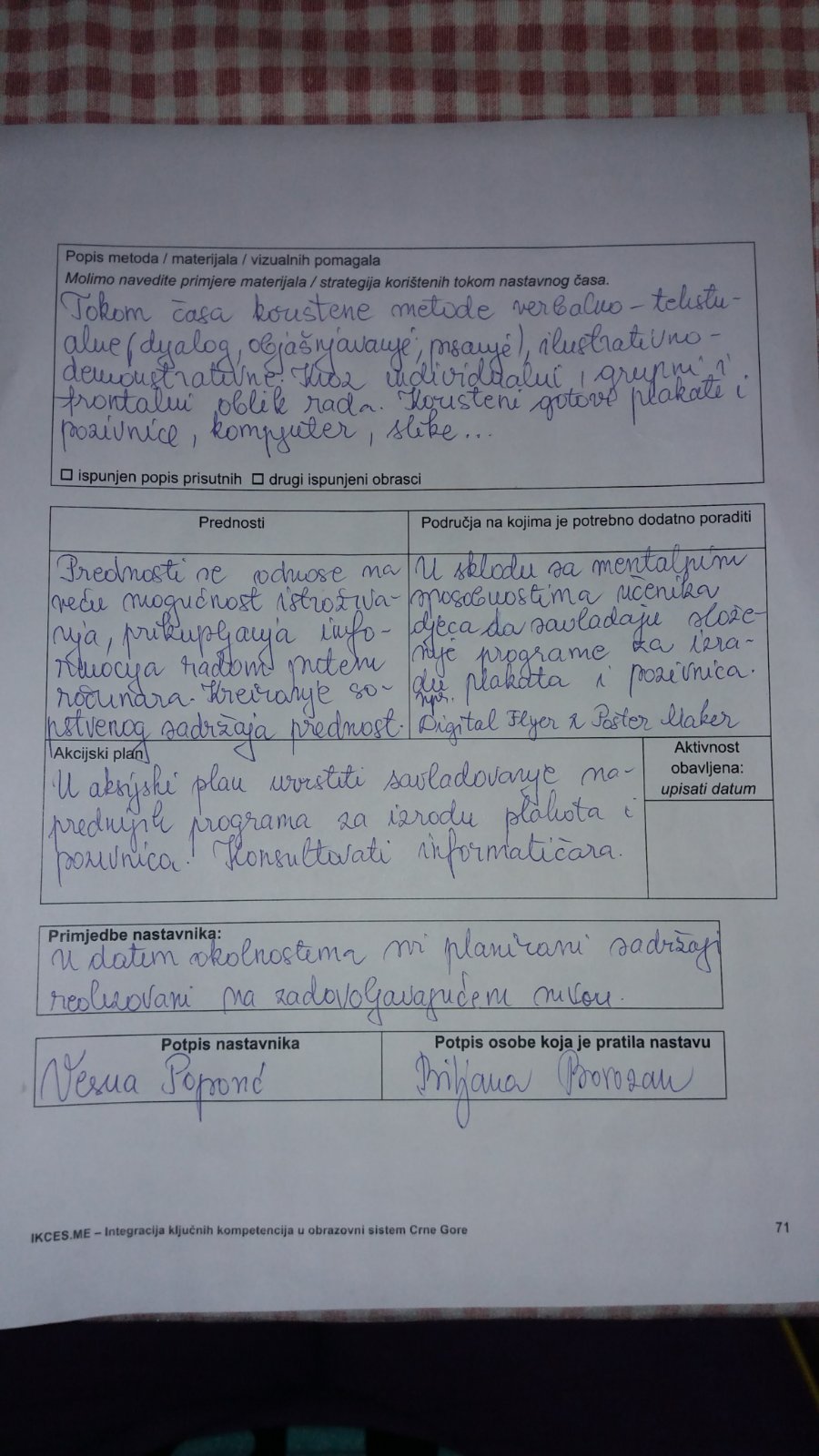 Priprema za izvođenje nastavePriprema za izvođenje nastaveOsnovna škola:OŠ „ Narodni heroj Savo Ilić“ – DobrotaUčitelj:Vesna PopovićOdjeljenje:III1Predmet:Crnogorski – srpski, bosanski, hrvatski jezik i književnostObrazovno vaspitni ishod:Na kraju učenja učenik će biti sposoban da samostalno stvara neumjetničke tekstove za pozivnice, plakateIshodi učenja:Zapiše najbitnije podatke o tekstu, iznese iskustva o toj temi, prikuplja građu za tekst,  sam stvara tekstove po ugledu na viđenePojmovi/sadržaji:Pisanje pozivnica i stvarnje plakataTema „Maskenbal“Ciljevi i zadaci časa:Stvoriti produkt – sopstvene pozivnice i plakat za maskenbal, njegovati kulturu govora i pisanja, razvijati mišljenje i kreativnost, stvarati naviku saradnje u grupi i uvažavanje mišljenja drugih, kreiratijednostavan, digitalan sadržaj, izraziti ideje kroz stvaralački postupak...Nastavna sredstva:Pribor za crtanje,pozivnice,plakati. kompjuter, papir,štampač..Pribor za crtanje,pozivnice,plakati. kompjuter, papir,štampač.. Ključne kompetencijeKompetencija pismenosti1.1.1. Primjenjuje osnovne standarde jezika u čitanju i pisanju (čita literarne i neliterarne tekstove prilagođene uzrastu uz razumijevanje pisanih informacija; piše tekstove po ugledu na model) 1.1.2. Upotrebljava naučena pravila gramatike i pravopisa, te vokabular primjeren kontekstu u pisanju i govoru1.1.6.Upoređuje pojmove i podatke iz različitih izvora1.1.11. Vodi računa da ne povrijedi emocije drugihDigitalna kompetencija1.4.1. Istražuje različite mogućnosti upotrebe digitalnih tehnologija u svakodnevnom životu uočavajući efekte i ograničenja njihove primjene 1.4.3. Koristi različite izvore informacija i podataka u digitalnom okruženju1.4.6. Kreira i uređuje jednostavan digitalni sadržaj koristeći različite digitalne alate1.4.7. Pretražuje, čuva i koristi informacije i sadržaje u digitalnom oblikuGrađanska kompetencija1.6.17. Iskazuje interesovanje za događaje u svojoj sredini podržavajući različitostiPreduzetnička kompetencija1.7.2. Izrađuje jednostavni projektni prijedlog djelotvorno, koristeći raspoložive resurse1.7.7. Sarađuje sa drugima kako bi se ideje pretočile u aktivnostiKompetencija kulturne svijesti i izražavanja1.8.1. Prepoznaje izraze sopstvene i drugih kultura u raznim formama izražavajući na maštovit i spontan način svoje misli i doživljaje1.8.4. Izražava svoje ideje i osjećanja u stvaralačkom procesu kroz slikanje, crtanje, sastav, skulpturu, muziku i druge umjetničke i kulturne oblike1.8.6. Poštuje slobodu u kulturnim i drugim stvaralačkim iskustvima i izražavanjima 1.8.7. Iskazuje interesovanje za različite kulturne formeRealizacija časaUvodni dio časa: Koristimo iskustva djece vezana za pozivnice, djeca iznose svoja saznanja.Zatim im dajem razne pozivnice. Djeca čitaju i zaključuju kojim povodima su poslate pozivnice. Iznosim i plakat, djeca posmatraju, čitaju i povezuju plakat sa oderđenom pozivnicom.Učenici iznose iskustva i uočeno o plakatima – pozivnicama.Predlažem djeci da napravimo pozivnice i plakat sa tematikom maskenbala. Glavni dio: Djecu podijeliti u tri grupe. Prva grupa osmišljava tekst za plakat, druga grupa piše tekst za pozivnice namijenjene nastavnicima, treća grupa tekst pozivnica za drugare. Svakoj grupi daju se instrukcije šta treba da sadrži: - Plakat ( naslov, događaj,mjesto događaja,organizator događaja, vrijeme) - Pozivnica za drugare ( povod za poziv, mjesto, vrijeme i trajanje događaja) - Pozivnica za nastavnike( povod za poziv, mjesto, vrijeme i trajanje događaja, obraćanje sa uvaža-   vanjem.) Učenici sastavljaju tekst, čitaju, dopunjavaju i stvaraju finalne verzije tekstova.Slijedi rad na računarima.  Rad se nastavlja po grupama koje su prethodno formirane.Obzirom na uzrast koristićemo gotove wall paper slike sa prigodnim motivima. Učenici istražuju i biraju odgovarajuću sliku. Biraju slova koja će se najbolje vidjeti. Zatim, ukucavaju prethodno sastavljen tekst preko slike. Urađeno se posmatra, mijenjaju slova i boje po potrebi. Na ovaj način rade sve tri grupe.  Završni dio:  Nakon obavljenih provjera štampaju pozivnice i plakate.  Napomena:  Obzirom na rad u školi (dvije grupe) i zadaci će biti podijeljeni shodno tome.   Zbog potrebe procjene , času će prisustvovati koleginica Biljana Borozan – prof.razr. nastave.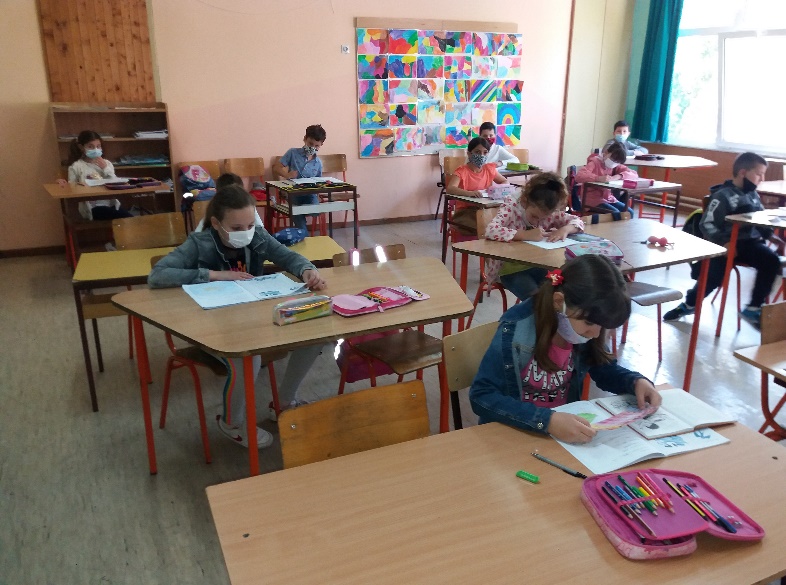 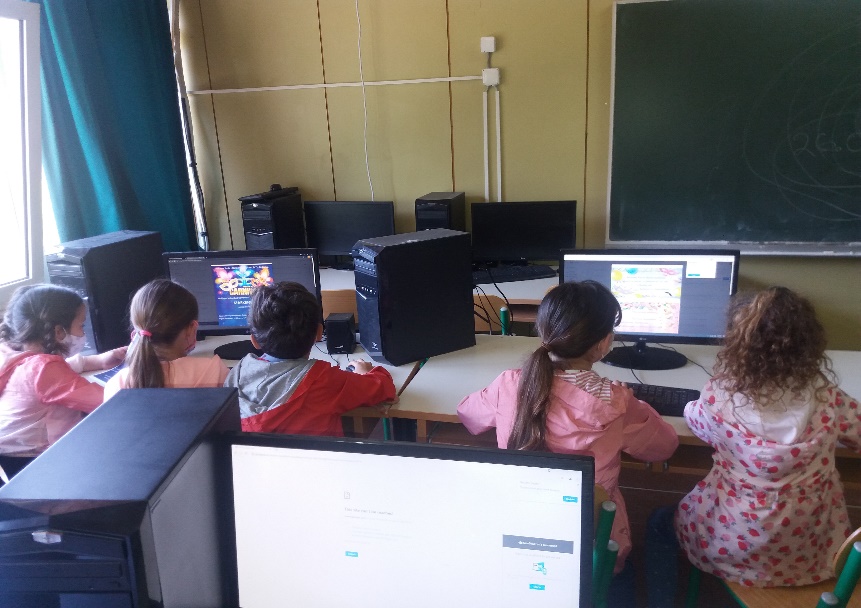 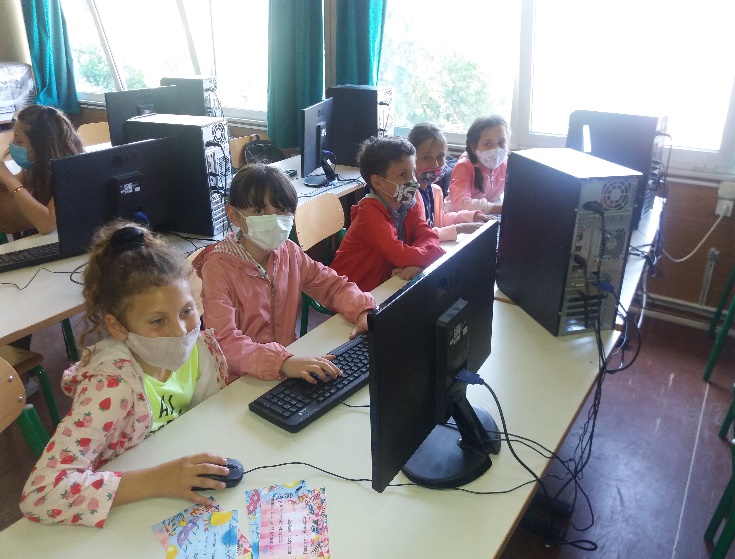 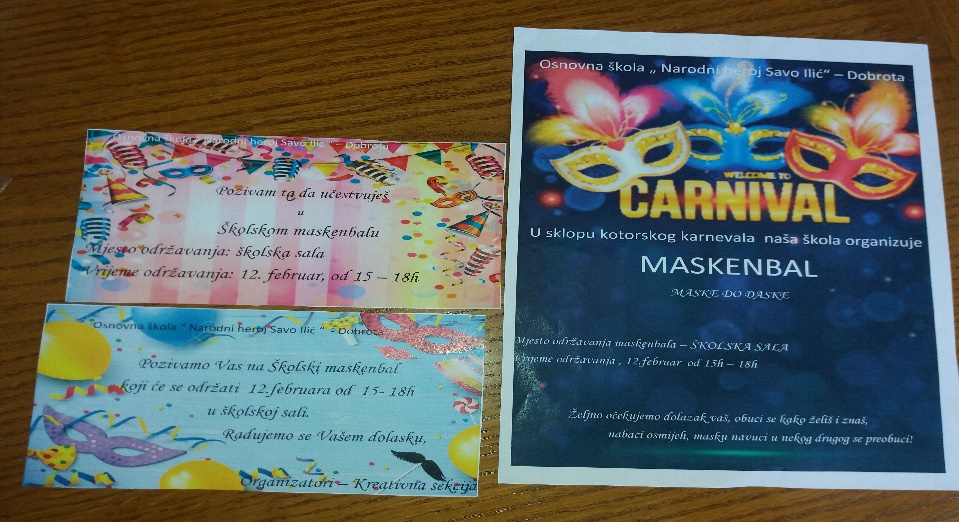 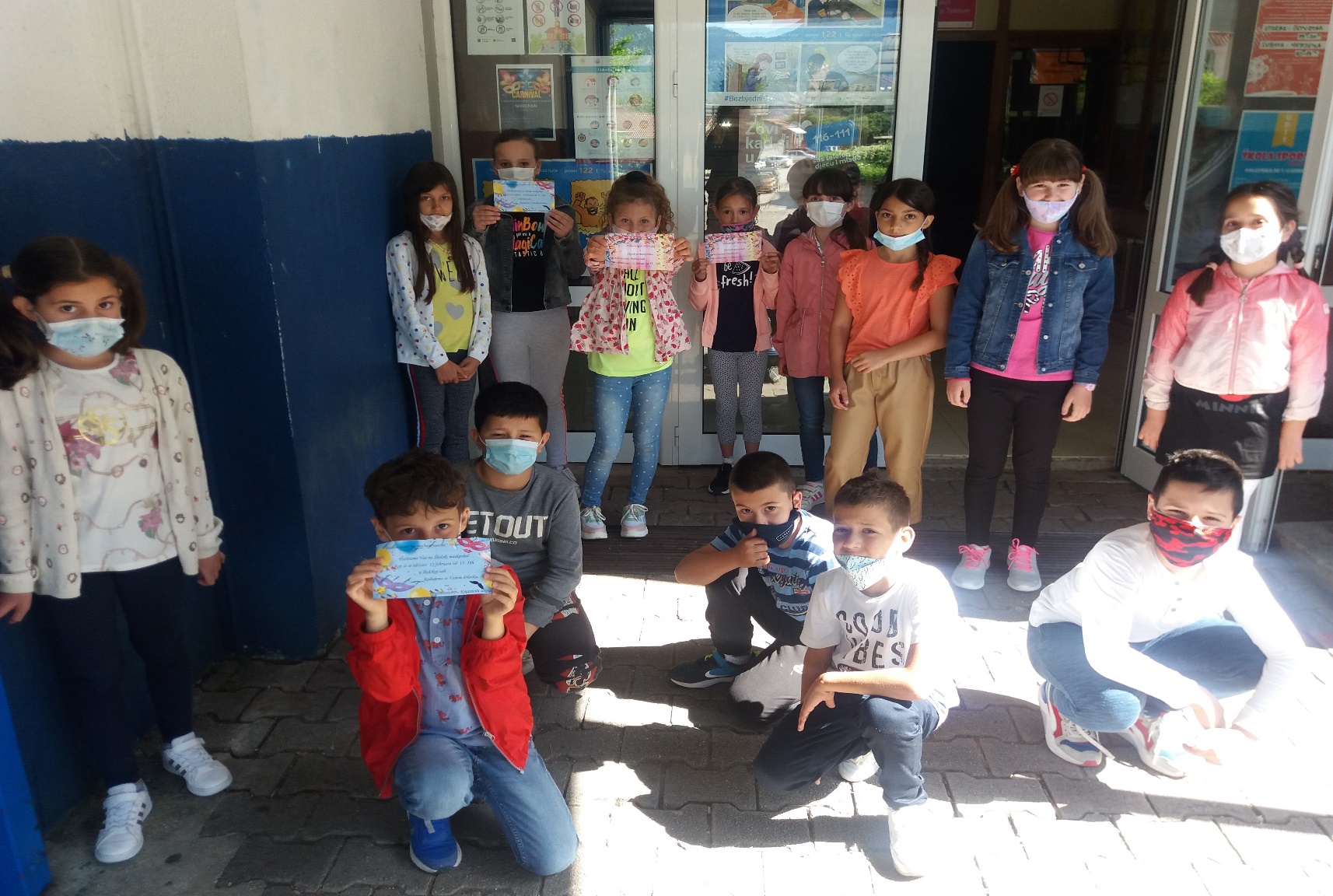  Ključne kompetencijeKompetencija pismenosti1.1.1. Primjenjuje osnovne standarde jezika u čitanju i pisanju (čita literarne i neliterarne tekstove prilagođene uzrastu uz razumijevanje pisanih informacija; piše tekstove po ugledu na model) 1.1.2. Upotrebljava naučena pravila gramatike i pravopisa, te vokabular primjeren kontekstu u pisanju i govoru1.1.6.Upoređuje pojmove i podatke iz različitih izvora1.1.11. Vodi računa da ne povrijedi emocije drugihDigitalna kompetencija1.4.1. Istražuje različite mogućnosti upotrebe digitalnih tehnologija u svakodnevnom životu uočavajući efekte i ograničenja njihove primjene 1.4.3. Koristi različite izvore informacija i podataka u digitalnom okruženju1.4.6. Kreira i uređuje jednostavan digitalni sadržaj koristeći različite digitalne alate1.4.7. Pretražuje, čuva i koristi informacije i sadržaje u digitalnom oblikuGrađanska kompetencija1.6.17. Iskazuje interesovanje za događaje u svojoj sredini podržavajući različitostiPreduzetnička kompetencija1.7.2. Izrađuje jednostavni projektni prijedlog djelotvorno, koristeći raspoložive resurse1.7.7. Sarađuje sa drugima kako bi se ideje pretočile u aktivnostiKompetencija kulturne svijesti i izražavanja1.8.1. Prepoznaje izraze sopstvene i drugih kultura u raznim formama izražavajući na maštovit i spontan način svoje misli i doživljaje1.8.4. Izražava svoje ideje i osjećanja u stvaralačkom procesu kroz slikanje, crtanje, sastav, skulpturu, muziku i druge umjetničke i kulturne oblike1.8.6. Poštuje slobodu u kulturnim i drugim stvaralačkim iskustvima i izražavanjima 1.8.7. Iskazuje interesovanje za različite kulturne formeRealizacija časaUvodni dio časa: Koristimo iskustva djece vezana za pozivnice, djeca iznose svoja saznanja.Zatim im dajem razne pozivnice. Djeca čitaju i zaključuju kojim povodima su poslate pozivnice. Iznosim i plakat, djeca posmatraju, čitaju i povezuju plakat sa oderđenom pozivnicom.Učenici iznose iskustva i uočeno o plakatima – pozivnicama.Predlažem djeci da napravimo pozivnice i plakat sa tematikom maskenbala. Glavni dio: Djecu podijeliti u tri grupe. Prva grupa osmišljava tekst za plakat, druga grupa piše tekst za pozivnice namijenjene nastavnicima, treća grupa tekst pozivnica za drugare. Svakoj grupi daju se instrukcije šta treba da sadrži: - Plakat ( naslov, događaj,mjesto događaja,organizator događaja, vrijeme) - Pozivnica za drugare ( povod za poziv, mjesto, vrijeme i trajanje događaja) - Pozivnica za nastavnike( povod za poziv, mjesto, vrijeme i trajanje događaja, obraćanje sa uvaža-   vanjem.) Učenici sastavljaju tekst, čitaju, dopunjavaju i stvaraju finalne verzije tekstova.Slijedi rad na računarima.  Rad se nastavlja po grupama koje su prethodno formirane.Obzirom na uzrast koristićemo gotove wall paper slike sa prigodnim motivima. Učenici istražuju i biraju odgovarajuću sliku. Biraju slova koja će se najbolje vidjeti. Zatim, ukucavaju prethodno sastavljen tekst preko slike. Urađeno se posmatra, mijenjaju slova i boje po potrebi. Na ovaj način rade sve tri grupe.  Završni dio:  Nakon obavljenih provjera štampaju pozivnice i plakate.  Napomena:  Obzirom na rad u školi (dvije grupe) i zadaci će biti podijeljeni shodno tome.   Zbog potrebe procjene , času će prisustvovati koleginica Biljana Borozan – prof.razr. nastave.